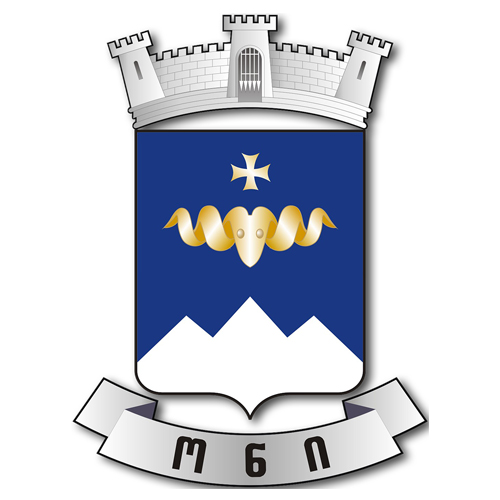 ონის მუნიციპალიტეტის მიერ დაფუძნებული იურიდიული პირების ბიუჯეტების დანართი 2023 წლის ბიუჯეტისათვისონის მუნიციპალიტეტის ა(ა)იპ-ის 2023 წლის ბიუჯეტიონის მუნიციპალიტეტის ა(ა)იპ-ის 2023 წლის ბიუჯეტიონის მუნიციპალიტეტის ა(ა)იპ-ის 2023 წლის ბიუჯეტიონის მუნიციპალიტეტის ა(ა)იპ-ის 2023 წლის ბიუჯეტიონის მუნიციპალიტეტის ა(ა)იპ-ის 2023 წლის ბიუჯეტიდასახელება2023  წლის გეგმა2023  წლის გეგმა2023  წლის გეგმა2023  წლის გეგმადასახელებასულმათ შორისმათ შორისმათ შორისდასახელებასულმ.შ. საკუთარი სახსრებიმ.შ. მუნიციპალური ბიუჯეტიმ.შ. სახელმწიფო ბიუჯეტირიცხოვნობა217შემოსულობები1812.137.01758.316.8სხვა შემოსავლები50.337.00.013.3გრანტები1761.80.01758.33.5გადასახდელები1811.136.01758.316.8შრომის ანაზღაურება1015.50.01008.47.1საქონელი და მომსახურება751.532.8708.99.8არაფინანსური აქტივების ზრდა44.23.241.00.0ნაშთი წლის დასაწყისისათვის0.00.00.00.0ა(ა)იპ „ონის მუნიციპალიტეტის  ბაგა-ბაღი“ა(ა)იპ „ონის მუნიციპალიტეტის  ბაგა-ბაღი“ა(ა)იპ „ონის მუნიციპალიტეტის  ბაგა-ბაღი“ა(ა)იპ „ონის მუნიციპალიტეტის  ბაგა-ბაღი“ა(ა)იპ „ონის მუნიციპალიტეტის  ბაგა-ბაღი“დასახელება2023  წლის გეგმა2023  წლის გეგმა2023  წლის გეგმა2023  წლის გეგმადასახელებასულმათ შორისმათ შორისმათ შორისდასახელებასულმ.შ. საკუთარი სახსრებიმ.შ. მუნიციპალური ბიუჯეტიმ.შ. სახელმწიფო ბიუჯეტირიცხოვნობა44შემოსულობები450.00.0450.00.0სხვა შემოსავლები0.00.00.00.0გრანტები450.00.0450.00.0გადასახდელები450.00.0450.00.0შრომის ანაზღაურება277.60.0277.60.0საქონელი და მომსახურება169.90.0169.90.0არაფინანსური აქტივების ზრდა2.50.02.50.0ნაშთი წლის დასაწყისისათვის0.00.00.00.0ა(ა)იპ „ონის მუნიციპალიტეტის  ბავშვთა და მოზარდთა სასპორტო სკოლის კომპლექსი“ა(ა)იპ „ონის მუნიციპალიტეტის  ბავშვთა და მოზარდთა სასპორტო სკოლის კომპლექსი“ა(ა)იპ „ონის მუნიციპალიტეტის  ბავშვთა და მოზარდთა სასპორტო სკოლის კომპლექსი“ა(ა)იპ „ონის მუნიციპალიტეტის  ბავშვთა და მოზარდთა სასპორტო სკოლის კომპლექსი“ა(ა)იპ „ონის მუნიციპალიტეტის  ბავშვთა და მოზარდთა სასპორტო სკოლის კომპლექსი“დასახელება2023  წლის გეგმა2023  წლის გეგმა2023  წლის გეგმა2023  წლის გეგმადასახელებასულმათ შორისმათ შორისმათ შორისდასახელებასულმ.შ. საკუთარი სახსრებიმ.შ. მუნიციპალური ბიუჯეტიმ.შ. სახელმწიფო ბიუჯეტირიცხოვნობა20შემოსულობები239.50.0236.03.5სხვა შემოსავლები0.00.00.00.0გრანტები239.50.0236.03.5გადასახდელები239.50.0236.03.5შრომის ანაზღაურება104.70.0104.70.0საქონელი და მომსახურება134.80.0131.33.5არაფინანსური აქტივების ზრდა0.00.00.00.0ნაშთი წლის დასაწყისისათვის0.00.00.00.0ა(ა)იპ „ონის მუნიციპალიტეტის  საფეხბურთო სკოლა მამისონი“ა(ა)იპ „ონის მუნიციპალიტეტის  საფეხბურთო სკოლა მამისონი“ა(ა)იპ „ონის მუნიციპალიტეტის  საფეხბურთო სკოლა მამისონი“ა(ა)იპ „ონის მუნიციპალიტეტის  საფეხბურთო სკოლა მამისონი“ა(ა)იპ „ონის მუნიციპალიტეტის  საფეხბურთო სკოლა მამისონი“დასახელება2023  წლის გეგმა2023  წლის გეგმა2023  წლის გეგმა2023  წლის გეგმადასახელებასულმათ შორისმათ შორისმათ შორისდასახელებასულმ.შ. საკუთარი სახსრებიმ.შ. მუნიციპალური ბიუჯეტიმ.შ. სახელმწიფო ბიუჯეტირიცხოვნობა12შემოსულობები126.50.0121.55.0სხვა შემოსავლები (ფეხბურთის ფედერაციიდან მისაღები თანხა)5.00.00.05.0გრანტები121.50.0121.50.0გადასახდელები126.50.0121.55.0შრომის ანაზღაურება44.90.044.90.0საქონელი და მომსახურება81.60.076.65.0არაფინანსური აქტივების ზრდა0.00.00.00.0ნაშთი წლის დასაწყისისათვის0.00.00.00.0ა(ა)იპ „ონის მუნიციპალიტეტის ზურა ბაკურაძის სახელობის სამუსიკო სკოლა“ა(ა)იპ „ონის მუნიციპალიტეტის ზურა ბაკურაძის სახელობის სამუსიკო სკოლა“ა(ა)იპ „ონის მუნიციპალიტეტის ზურა ბაკურაძის სახელობის სამუსიკო სკოლა“ა(ა)იპ „ონის მუნიციპალიტეტის ზურა ბაკურაძის სახელობის სამუსიკო სკოლა“ა(ა)იპ „ონის მუნიციპალიტეტის ზურა ბაკურაძის სახელობის სამუსიკო სკოლა“დასახელება2023  წლის გეგმა2023  წლის გეგმა2023  წლის გეგმა2023  წლის გეგმადასახელებასულმათ შორისმათ შორისმათ შორისდასახელებასულმ.შ. საკუთარი სახსრებიმ.შ. მუნიციპალური ბიუჯეტიმ.შ. სახელმწიფო ბიუჯეტირიცხოვნობა10შემოსულობები58.02.056.00.0სხვა შემოსავლები (ბენეფიცაირთა თანადაფინანსების თანხა)2.02.00.00.0გრანტები56.00.056.00.0გადასახდელები58.02.056.00.0შრომის ანაზღაურება49.30.049.30.0საქონელი და მომსახურება7.32.05.30.0არაფინანსური აქტივების ზრდა1.40.01.40.0ნაშთი წლის დასაწყისისათვის0.00.00.00.0ა(ა)იპ „ონის მუნიციპალიტეტის უჩა ჯაფარიძის სახელობის სამხატვრო სკოლა“ა(ა)იპ „ონის მუნიციპალიტეტის უჩა ჯაფარიძის სახელობის სამხატვრო სკოლა“ა(ა)იპ „ონის მუნიციპალიტეტის უჩა ჯაფარიძის სახელობის სამხატვრო სკოლა“ა(ა)იპ „ონის მუნიციპალიტეტის უჩა ჯაფარიძის სახელობის სამხატვრო სკოლა“ა(ა)იპ „ონის მუნიციპალიტეტის უჩა ჯაფარიძის სახელობის სამხატვრო სკოლა“დასახელება2023  წლის გეგმა2023  წლის გეგმა2023  წლის გეგმა2023  წლის გეგმადასახელებასულმათ შორისმათ შორისმათ შორისდასახელებასულმ.შ. საკუთარი სახსრებიმ.შ. მუნიციპალური ბიუჯეტიმ.შ. სახელმწიფო ბიუჯეტირიცხოვნობა10შემოსულობები62.54.058.50.0სხვა შემოსავლები (ბენეფიცაირთა თანადაფინანსების თანხა)4.04.00.00.0გრანტები58.50.058.50.0გადასახდელები62.54.058.50.0შრომის ანაზღაურება42.90.042.90.0საქონელი და მომსახურება19.64.015.60.0არაფინანსური აქტივების ზრდა0.00.00.00.0ნაშთი წლის დასაწყისისათვის0.00.00.00.0ა(ა)იპ „ონის მუნიციპალიტეტის გიგა ჯაფარიძის სახელობის კულტურის სახლი“ა(ა)იპ „ონის მუნიციპალიტეტის გიგა ჯაფარიძის სახელობის კულტურის სახლი“ა(ა)იპ „ონის მუნიციპალიტეტის გიგა ჯაფარიძის სახელობის კულტურის სახლი“ა(ა)იპ „ონის მუნიციპალიტეტის გიგა ჯაფარიძის სახელობის კულტურის სახლი“ა(ა)იპ „ონის მუნიციპალიტეტის გიგა ჯაფარიძის სახელობის კულტურის სახლი“დასახელება2023  წლის გეგმა2023  წლის გეგმა2023  წლის გეგმა2023  წლის გეგმადასახელებასულმათ შორისმათ შორისმათ შორისდასახელებასულმ.შ. საკუთარი სახსრებიმ.შ. მუნიციპალური ბიუჯეტიმ.შ. სახელმწიფო ბიუჯეტირიცხოვნობა43შემოსულობები239.519.5220.00.0სხვა შემოსავლები (ბენეფიცაირთა თანადაფინანსების თანხა)19.519.50.00.0გრანტები220.00.0220.00.0გადასახდელები239.519.5220.00.0შრომის ანაზღაურება138.20.0138.20.0საქონელი და მომსახურება101.319.581.80.0არაფინანსური აქტივების ზრდა0.00.00.00.0ნაშთი წლის დასაწყისისათვის0.00.00.00.0ა(ა)იპ „ონის მუნიციპალიტეტის მხარეთმცოდნეობის მუზეუმი“ა(ა)იპ „ონის მუნიციპალიტეტის მხარეთმცოდნეობის მუზეუმი“ა(ა)იპ „ონის მუნიციპალიტეტის მხარეთმცოდნეობის მუზეუმი“ა(ა)იპ „ონის მუნიციპალიტეტის მხარეთმცოდნეობის მუზეუმი“ა(ა)იპ „ონის მუნიციპალიტეტის მხარეთმცოდნეობის მუზეუმი“დასახელება2023  წლის გეგმა2023  წლის გეგმა2023  წლის გეგმა2023  წლის გეგმადასახელებასულმათ შორისმათ შორისმათ შორისდასახელებასულმ.შ. საკუთარი სახსრებიმ.შ. მუნიციპალური ბიუჯეტიმ.შ. სახელმწიფო ბიუჯეტირიცხოვნობა13შემოსულობები77.82.075.80.0სხვა შემოსავლები (ვიზიტორთა შემონატანი)2.02.00.00.0გრანტები75.80.075.80.0გადასახდელები77.82.075.80.0შრომის ანაზღაურება60.70.060.70.0საქონელი და მომსახურება15.10.015.10.0არაფინანსური აქტივების ზრდა2.02.00.00.0ნაშთი წლის დასაწყისისათვის0.00.00.00.0ა(ა)იპ „ონის მუნიციპალიტეტის ბიბლიოთეკა“ა(ა)იპ „ონის მუნიციპალიტეტის ბიბლიოთეკა“ა(ა)იპ „ონის მუნიციპალიტეტის ბიბლიოთეკა“ა(ა)იპ „ონის მუნიციპალიტეტის ბიბლიოთეკა“ა(ა)იპ „ონის მუნიციპალიტეტის ბიბლიოთეკა“დასახელება2023  წლის გეგმა2023  წლის გეგმა2023  წლის გეგმა2023  წლის გეგმადასახელებასულმათ შორისმათ შორისმათ შორისდასახელებასულმ.შ. საკუთარი სახსრებიმ.შ. მუნიციპალური ბიუჯეტიმ.შ. სახელმწიფო ბიუჯეტირიცხოვნობა25შემოსულობები97.50.097.50.0სხვა შემოსავლები0.00.00.00.0გრანტები97.50.097.50.0გადასახდელები97.50.097.50.0შრომის ანაზღაურება75.50.075.50.0საქონელი და მომსახურება18.00.018.00.0არაფინანსური აქტივების ზრდა4.00.04.00.0ნაშთი წლის დასაწყისისათვის0.00.00.00.0ა(ა)იპ „ონის მუნიციპალიტეტის ტურისტული საინფორმაციო ცენტრი“ა(ა)იპ „ონის მუნიციპალიტეტის ტურისტული საინფორმაციო ცენტრი“ა(ა)იპ „ონის მუნიციპალიტეტის ტურისტული საინფორმაციო ცენტრი“ა(ა)იპ „ონის მუნიციპალიტეტის ტურისტული საინფორმაციო ცენტრი“ა(ა)იპ „ონის მუნიციპალიტეტის ტურისტული საინფორმაციო ცენტრი“დასახელება2023  წლის გეგმა2023  წლის გეგმა2023  წლის გეგმა2023  წლის გეგმადასახელებასულმათ შორისმათ შორისმათ შორისდასახელებასულმ.შ. საკუთარი სახსრებიმ.შ. მუნიციპალური ბიუჯეტიმ.შ. სახელმწიფო ბიუჯეტირიცხოვნობა7შემოსულობები52.00.052.00.0სხვა შემოსავლები0.00.00.00.0გრანტები52.00.052.00.0გადასახდელები52.00.052.00.0შრომის ანაზღაურება31.70.031.70.0საქონელი და მომსახურება20.30.020.30.0არაფინანსური აქტივების ზრდა0.00.00.00.0ნაშთი წლის დასაწყისისათვის0.00.00.00.0ა(ა)იპ „ონის მუნიციპალიტეტის მოსწავლე-ახალგაზრდობის სახლი“ა(ა)იპ „ონის მუნიციპალიტეტის მოსწავლე-ახალგაზრდობის სახლი“ა(ა)იპ „ონის მუნიციპალიტეტის მოსწავლე-ახალგაზრდობის სახლი“ა(ა)იპ „ონის მუნიციპალიტეტის მოსწავლე-ახალგაზრდობის სახლი“ა(ა)იპ „ონის მუნიციპალიტეტის მოსწავლე-ახალგაზრდობის სახლი“დასახელება2023  წლის გეგმა2023  წლის გეგმა2023  წლის გეგმა2023  წლის გეგმადასახელებასულმათ შორისმათ შორისმათ შორისდასახელებასულმ.შ. საკუთარი სახსრებიმ.შ. მუნიციპალური ბიუჯეტიმ.შ. სახელმწიფო ბიუჯეტირიცხოვნობა13შემოსულობები95.59.586.00.0სხვა შემოსავლები (ბენეფიცაირთა თანადაფინანსების თანხა)9.59.50.00.0გრანტები86.00.086.00.0გადასახდელები94.58.586.00.0შრომის ანაზღაურება37.90.037.90.0საქონელი და მომსახურება55.47.348.10.0არაფინანსური აქტივების ზრდა1.21.20.00.0ნაშთი წლის დასაწყისისათვის0.00.00.00.0ა(ა)იპ „ონის მუნიციპალიტეტის საზოგადოებრივი ჯანდაცვის ცენტრი“ა(ა)იპ „ონის მუნიციპალიტეტის საზოგადოებრივი ჯანდაცვის ცენტრი“ა(ა)იპ „ონის მუნიციპალიტეტის საზოგადოებრივი ჯანდაცვის ცენტრი“ა(ა)იპ „ონის მუნიციპალიტეტის საზოგადოებრივი ჯანდაცვის ცენტრი“ა(ა)იპ „ონის მუნიციპალიტეტის საზოგადოებრივი ჯანდაცვის ცენტრი“დასახელება2023  წლის გეგმა2023  წლის გეგმა2023  წლის გეგმა2023  წლის გეგმადასახელებასულმათ შორისმათ შორისმათ შორისდასახელებასულმ.შ. საკუთარი სახსრებიმ.შ. მუნიციპალური ბიუჯეტიმ.შ. სახელმწიფო ბიუჯეტირიცხოვნობა7შემოსულობები63.30.055.08.3სხვა შემოსავლები (დაფინანსება სახელმწიფო ბიუჯეტიდან)8.30.00.08.3გრანტები55.00.055.00.0გადასახდელები63.30.055.08.3შრომის ანაზღაურება39.60.032.57.1საქონელი და მომსახურება23.70.022.51.3არაფინანსური აქტივების ზრდა0.00.00.00.0ნაშთი წლის დასაწყისისათვის0.00.00.00.0ა(ა)იპ ონის მუნიციპალური წყალმომარაგების ქსელის მოვლა-შენახვის ცენტრი ა(ა)იპ ონის მუნიციპალური წყალმომარაგების ქსელის მოვლა-შენახვის ცენტრი ა(ა)იპ ონის მუნიციპალური წყალმომარაგების ქსელის მოვლა-შენახვის ცენტრი ა(ა)იპ ონის მუნიციპალური წყალმომარაგების ქსელის მოვლა-შენახვის ცენტრი ა(ა)იპ ონის მუნიციპალური წყალმომარაგების ქსელის მოვლა-შენახვის ცენტრი დასახელება2023  წლის გეგმა2023  წლის გეგმა2023  წლის გეგმა2023  წლის გეგმადასახელებასულმათ შორისმათ შორისმათ შორისდასახელებასულმ.შ. საკუთარი სახსრებიმ.შ. მუნიციპალური ბიუჯეტიმ.შ. სახელმწიფო ბიუჯეტირიცხოვნობა7შემოსულობები150.00.0150.00.0სხვა შემოსავლები (დაფინანსება სახელმწიფო ბიუჯეტიდან)0.00.00.00.0გრანტები150.00.0150.00.0გადასახდელები150.00.0150.00.0შრომის ანაზღაურება70.40.070.40.0საქონელი და მომსახურება79.60.079.60.0არაფინანსური აქტივების ზრდა0.00.00.00.0ნაშთი წლის დასაწყისისათვის0.00.00.00.0ა(ა)იპ ონის მუნიციპალიტეტის გამწვანების სამსახური ა(ა)იპ ონის მუნიციპალიტეტის გამწვანების სამსახური ა(ა)იპ ონის მუნიციპალიტეტის გამწვანების სამსახური ა(ა)იპ ონის მუნიციპალიტეტის გამწვანების სამსახური ა(ა)იპ ონის მუნიციპალიტეტის გამწვანების სამსახური დასახელება2023  წლის გეგმა2023  წლის გეგმა2023  წლის გეგმა2023  წლის გეგმადასახელებასულმათ შორისმათ შორისმათ შორისდასახელებასულმ.შ. საკუთარი სახსრებიმ.შ. მუნიციპალური ბიუჯეტიმ.შ. სახელმწიფო ბიუჯეტირიცხოვნობა6შემოსულობები100.00.0100.00.0სხვა შემოსავლები (დაფინანსება სახელმწიფო ბიუჯეტიდან)0.00.00.00.0გრანტები100.00.0100.00.0გადასახდელები100.00.0100.00.0შრომის ანაზღაურება42.00.042.00.0საქონელი და მომსახურება24.90.024.90.0არაფინანსური აქტივების ზრდა33.10.033.10.0ნაშთი წლის დასაწყისისათვის0.00.00.00.0